 АДМИНИСТРАЦИЯ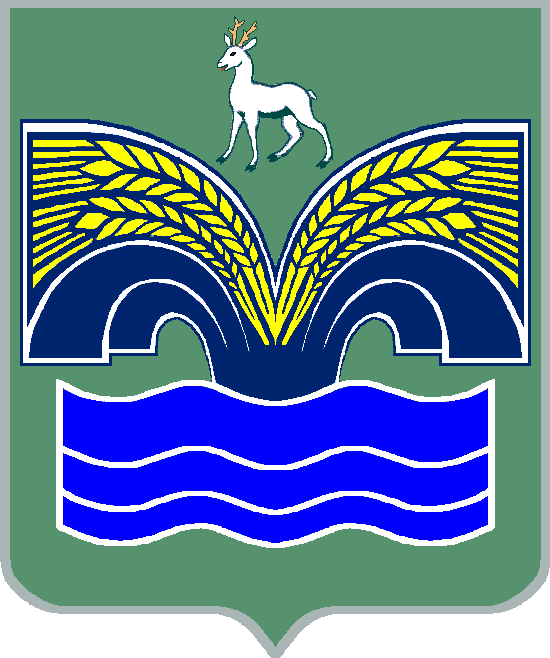 ГОРОДСКОГО ПОСЕЛЕНИЯ МИРНЫЙМУНИЦИПАЛЬНОГО РАЙОНА КРАСНОЯРСКИЙСАМАРСКОЙ ОБЛАСТИПОСТАНОВЛЕНИЕот 12 апреля 2018 года № 47О проведении публичных слушаний по проекту отчетаоб исполнении бюджета городского поселения Мирный муниципального района Красноярский Самарской области за 2017 годВ целях обсуждения проекта отчета об исполнении бюджета городского поселения Мирный муниципального района Красноярский Самарской области за 2017 год, руководствуясь пунктом 2 части 3 статьи 28 Федерального закона от 06.10.2003 № 131-ФЗ «Об общих принципах организации местного самоуправления в Российской Федерации», пунктом 7 статьи 77 Устава городского поселения Мирный муниципального района Красноярский Самарской области ПОСТАНОВЛЯЮ:1. Провести на территории городского поселения Мирный муниципального района Красноярский Самарской области публичные слушания по проекту отчета об исполнении бюджета городского поселения Мирный муниципального района Красноярский Самарской области за 2017 год.2. Срок проведения публичных слушаний составляет 30 (тридцать) дней с 19 апреля 2018 года по 18 мая 2018 года.3. Органом, уполномоченным на организацию и проведение публичных слушаний в соответствии с настоящим постановлением является Администрация городского поселения Мирный муниципального района Красноярский Самарской области.4. Место проведения публичных слушаний (место ведения протокола публичных слушаний) – 446377, Самарская область, Красноярский район, поселок Мирный, ул. Комсомольская, д.2.5. Мероприятие по информированию жителей поселения по вопросу обсуждения проекта отчета об исполнении бюджета городского поселения Мирный муниципального района Красноярский Самарской области за 2017 год состоится 25 апреля 2018 года в 18.00 часов по адресу: 446377, Самарская область, Красноярский район, поселок Мирный, ул. Комсомольская, д.2.6. Назначить лицом, ответственным за ведение протокола публичных слушаний и протокола мероприятия по информированию жителей городского поселения Мирный муниципального района Красноярский Самарской области по вопросу публичных слушаний, ведущего специалиста Администрации городского поселения Мирный Старкову И.Н.7. Принятие замечаний и предложений по вопросам публичных слушаний, поступивших от жителей поселения и иных заинтересованных лиц, осуществляется по адресу, указанному в пункте 4 настоящего постановления, в рабочие дни с 10 часов до 19 часов, в субботу с 12 до 17 часов. Письменные замечания и предложения подлежат приобщению к протоколу публичных слушаний. 8. Прием замечаний и предложений по вопросу публичных слушаний оканчивается 15 мая 2018 года.9. Опубликовать настоящее постановление и проект отчета об исполнении бюджета городского поселения Мирный муниципального района Красноярский Самарской области за 2017 год (приложение к настоящему постановлению) в газете «Красноярский вестник».10. Настоящее постановление вступает в силу со дня его официального опубликования.Глава городского поселения Мирный муниципального района КрасноярскийСамарской области						       С.Е. СидоровВнесен администрациейгородского поселения Мирный муниципального района КрасноярскийСамарской областиОТЧЕТоб исполнении бюджета городского поселения Мирный муниципального района Красноярский Самарской областиза 2017 год1. Утвердить исполнение бюджета городского поселения Мирный муниципального района Красноярский Самарской области (далее - бюджет поселения) за 2017 год по доходам в сумме 21 991,5 тыс. руб. и расходам в сумме 23 570,6 тыс. руб. с превышением расходов над доходами в сумме 1 579,1 тыс. рублей. 2. Утвердить доходы бюджета поселения по кодам классификации доходов бюджетов в соответствии с приложением 1 к отчету об исполнении бюджета городского поселения Мирный муниципального района Красноярский Самарской области за 2017 год.3. Утвердить расходы бюджета поселения по ведомственной структуре расходов бюджета поселения в соответствии с приложением 2 к отчету об исполнении бюджета городского поселения Мирный муниципального района Красноярский Самарской области за 2017 год.4. Утвердить расходы бюджета поселения по разделам и подразделам классификации расходов бюджета в соответствии с приложением 3 к отчету об исполнении бюджета городского поселения Мирный муниципального района Красноярский Самарской области за 2017 год.5. Утвердить источники финансирования дефицита бюджета поселения по кодам классификации источников финансирования дефицитов бюджетов в соответствии с приложением 4 к отчету об исполнении бюджета городского поселения Мирный муниципального района Красноярский Самарской области за 2017 год.6. Опубликовать сведения о численности муниципальных служащих и работников муниципальных бюджетных учреждений, о фактических затратах на их денежное содержание по городскому поселению Мирный за 2017 год в соответствии с приложением 5 к отчету об исполнении бюджета городского поселения Мирный муниципального района Красноярский Самарской области за 2017 год.7. Опубликовать сведения о предоставлении и погашении бюджетных кредитов, о предоставленных муниципальных гарантиях, о муниципальных заимствованиях и структуре муниципального долга за 2017 год в соответствии с приложением 6 к отчету об исполнении бюджета городского поселения Мирный муниципального района Красноярский Самарской области за 2017 год.Приложение 1к отчету об исполнении бюджета городского поселения Мирный муниципального района Красноярский Самарской области за 2017 год Доходы бюджета поселения по кодам классификации доходов бюджетов за 2017 годПриложение 2к отчету об исполнении бюджета городского поселения Мирный муниципального района Красноярский Самарской области за 2017годРасходы бюджета поселения по ведомственной структурерасходов бюджета поселения за 2017 годПриложение 3к отчету об исполнениибюджета городского поселения Мирный муниципального района Красноярский Самарской области за 2017 годРасходы бюджета поселения по разделам и подразделамклассификации расходов бюджета за 2016 годПриложение 4к отчету об исполнении бюджета городского поселения Мирный муниципального района КрасноярскийСамарской области за 2017годИсточники финансирования дефицита бюджета поселения  по кодам классификации источников финансированиядефицитов бюджетов за 2017 годПРИЛОЖЕНИЕ 5к отчету об исполнении бюджетагородского поселения Мирный муниципального района Красноярский Самарской области за 2017 годОТЧЕТоб использовании бюджетных ассигнований резервного фонда Администрации городского поселения Мирный муниципального района Красноярский за 2017 годРасходы из резервного фонда Администрации городского поселения Мирный муниципального района Красноярский Самарской области в 2017 году не осуществлялись.ПРИЛОЖЕНИЕ 6к отчету об исполнении бюджета городского поселения Мирный муниципального района Красноярский Самарской области за 2017 год Сведения о предоставлении и погашении бюджетных кредитов,о предоставленных муниципальных гарантиях, о муниципальных заимствованиях и структуре муниципального долга за 2017 год1. Городскому поселению Мирный муниципального района Красноярский Самарской области в 2017 году бюджетные кредиты не предоставлялись. 2. В 2017 году муниципальные гарантии не предоставлялись.3. В городском поселении Мирный муниципального района Красноярский Самарской области в 2017 году муниципальные заимствования не осуществлялись.4. Городское поселение Мирный муниципального района Красноярский Самарской области за 2017 год муниципального долга не имеет.ПРИЛОЖЕНИЕ 7к отчету об исполнении бюджета городского поселения Мирный муниципального района Красноярский Самарской области за 2017 год Сведения о численности муниципальных служащих и работников муниципальных бюджетных учреждений, о фактических затратах на их денежное содержание по городскому поселению Мирный за 2017 годКод бюджетной классификацииНаименование доходаПлан(тыс. руб.)Факт(тыс. руб.)000 1 00 00000 00 0000 000Налоговые и неналоговые доходы12 640,012 571,9000 1 01 00000 00 0000 000Налоги на прибыль, доходы7 500,06 075,2000 1 03 00000 00 0000 000Налоги на товары (работы, услуги), реализованные на территории Российской Федерации1 557,01 641,0000 1 06 00000 00 0000 000Налоги на имущество1 765,02 139,2000 1 11 00000 00 0000 000Доходы от использования имущества, находящегося в государственной и муниципальной собственности1 743,02 629,2000 1 13 00000 00 0000 000Доходы от оказания платных услуг (работ) и компенсации затрат государства0,03,2000 1 14 00000 00 0000 000Доходы от продажи материальных и нематериальных активов75,084,1000 1 16 00000 00 0000 000Штрафы, санкции, возмещение ущерба 0,00,0000 2 00 00000 00 0000 000Безвозмездные поступления9 540,09 419,6000 2 02 00000 00 0000 000Безвозмездные поступления от других бюджетов бюджетной системы Российской Федерации9 246,79 141,8000 2 07 00000 00 0000 000Прочие безвозмездные поступления в бюджеты городских поселений293,3277,8000 8 50 00000 00 0000 000Доходы бюджета – итого22 180,021 991,5КодНаименование главного распорядителя средств бюджета поселенияРазделПодразделЦелевая статья расходовВид расходовСумма(тыс. руб.)Сумма(тыс. руб.)359Администрация городского поселения Мирный муниципального района Красноярский Самарской области359Общегосударственные вопросы01006 288,96 288,9359Функционирование высшего должностного лица субъекта Российской Федерации и муниципального образования0102944,3944,3359Непрограммные направления расходов бюджета поселения 01029800000000944,3944,3359Расходы на выплаты персоналу государственных (муниципальных) органов01029800000000120944,3944,3359Функционирование Правительства Российской Федерации, высших исполнительных органов государственной власти субъектов Российской Федерации, местных администраций01044 809,04 809,0359Непрограммные направления расходов бюджета поселения 010498000000004 809,04 809,0359Расходы на выплаты персоналу государственных (муниципальных) органов010498000000001203 419,93 419,9359Иные закупки товаров, работ и услуг для государственных (муниципальных) нужд010498000000002401 130,01 130,0359Уплата налогов, сборов и иных платежей010498000000008504,34,3359Иные межбюджетные трансферты01049800000000540254,8254,8359Обеспечение деятельности финансовых, налоговых и таможенных органов и органов финансового (финансово-бюджетного) надзора0106185,1185,1359Непрограммные направления расходов бюджета поселения 01069800000000185,1185,1359Иные межбюджетные трансферты01069800000000540185,1185,1359Другие общегосударственные вопросы0113350,5350,5359Непрограммные направления расходов бюджета поселения 01139800000000350,5350,0359Иные межбюджетные трансферты01139800000000540350,5350,0359Национальная оборона0200372,4372,4359Мобилизационная и вневойсковая подготовка0203372,4372,4359Непрограммные направления расходов бюджета поселения 02039800000000372,4372,4359Расходы на выплаты персоналу государственных (муниципальных) органов02039800000000120238,4238,4359Иные закупки товаров, работ и услуг для государственных (муниципальных) нужд02039800000000240134,0134,0359Национальная безопасность и правоохранительная деятельность0300200,0200,0359Другие вопросы в области национальной безопасности и правоохранительной деятельности 0314200,0200,0359Непрограммные направления расходов бюджета поселения03149800000000200,0200,0359Иные межбюджетные трансферты03149800000000540200,0200,0359Национальная экономика04001 905,81 905,1359Дорожное хозяйство (дорожные фонды)04091 905,81 905,1359Непрограммные направления расходов бюджета поселения 040998000000001 905,81 905,1359Иные закупки товаров, работ и услуг для государственных (муниципальных) нужд040998000000002401805,81 805,1359Жилищно-коммунальное хозяйство05009 922,39 484,4359Жилищное хозяйство05013 729,63 729,6359Непрограммные направления расходов бюджета поселения 050198000000003 729,63 729,6359Иные закупки товаров, работ и услуг для государственных (муниципальных) нужд050198000000024029,629,6359Бюджетные инвестиции050198000000004103 700,03 700,0359Благоустройство05035 862,25 424,3359Непрограммные направления расходов бюджета поселения 050398000000005 862,25 424,3359Иные закупки товаров, работ и услуг для государственных (муниципальных) нужд050398000000002405 681,25 243,3359Уплата налогов, сборов и иных платежей05039800000000850181,0181,0359Другие вопросы в области жилищно-коммунального хозяйства0505330,5330,5359Непрограммные направления расходов бюджета поселения 05059800000000330,5330,5359Иные межбюджетные трансферты05059800000000540330,5330,5359Образование0700150,0150,0359Молодежная политика и оздоровление детей0707150,0150,0359Непрограммные направления расходов бюджета поселения 07079800000000150,0150,0359Иные закупки товаров, работ и услуг для государственных (муниципальных) нужд07079800000000240150,0150,0359Культура, кинематография 08003 628,93 628,9359Культура08013 628,93 628,9359Непрограммные направления расходов бюджета поселения 080198000000003 628,93 628,9359Иные межбюджетные трансферты080198000000005403 628,93 628,9359Социальная политика1000131,1131,1359Охрана семьи и детства1004131,1131,1359Непрограммные направления расходов бюджета поселения 10049800000000131,1131,1359Иные закупки товаров, работ и услуг для государственных (муниципальных) нужд10049800000000240131,1131,1359Физическая культура и спорт11001 287,11 282,2359Массовый спорт11021 287,11 282,2359Непрограммные направления расходов бюджета поселения 110298000000001 287,11 282,2359Иные закупки товаров, работ и услуг для государственных (муниципальных) нужд110298000000002401 287,11 282,2359Средства массовой информации1200127,6127,6359Периодическая печать и издательства1202127,6127,6359Непрограммные направления расходов бюджета поселения 12029800000000127,6127,6359Иные межбюджетные трансферты12029800000000540127,6127,6359Итого:24 014,123 570,6Наименование показателяРаздел, подразделСумма(тыс. руб.)Сумма(тыс. руб.)Наименование показателяРаздел, подразделПланФактОбщегосударственные вопросы01006 288,96 288,9Функционирование высшего должностного лица субъекта Российской Федерации и муниципального образования0102944,3944,3Функционирование Правительства Российской Федерации, высших исполнительных органов государственной власти субъектов Российской Федерации, местных администраций01044 809,04 809,0Обеспечение деятельности финансовых, налоговых и таможенных органов и органов финансового (финансового-бюджетного) надзора0106185,1185,1Другие общегосударственные вопросы0113350,5350,5Национальная оборона0200372,4372,4Мобилизационная и вневойсковая подготовка0203372,4372,4Национальная безопасность и правоохранительная деятельность0300200,0200,0Другие вопросы в области национальной безопасности и правоохранительной деятельности0314167,9167,9Национальная экономика04001 905,81 905,1Дорожное хозяйство (дорожные фонды)04091 905,81 905,1Жилищно-коммунальное хозяйство05009 922,39 484,4Жилищное хозяйство05013 729,63 729,6Благоустройство05035 862,25 424,3Другие вопросы в области жилищно-коммунального хозяйства0505330,5330,5Образование0700150,0150,0Молодежная политика и оздоровление детей0707150,0150,0Культура, кинематография08003 628,93 628,9Культура08013 628,93 628,9Социальная политика1000131,1131,1Охрана семьи и детства1004131,1131,1Физическая культура и спорт11001 287,11 287,1Массовый спорт11021 287,11 287,1Средства массовой информации1200127,6127,6Периодическая печать и издательства1202127,6127,6Всего расходов24 014,123 570,6Код бюджетной классификацииНаименование источникаПлан(тыс. руб.)Факт(тыс. руб.)01 00 00 00 00 0000 000Источники внутреннего финансирования дефицита бюджета1834,11 579,101 05 00 00 00 0000 000Изменение остатков средств на счетах по учету средств бюджета1834,11 579,1№ п/пНаименованиеЧисленность на 01.01.2018г., (чел.)Денежное содержание за 2017 год, (тыс. руб.)1Муниципальные служащие органов местного самоуправления63 359,6ИТОГО:63 359,6